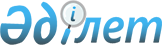 О введении запрета на вывоз отдельных товаров с территории Республики КазахстанСовместный приказ и.о. Министра сельского хозяйства Республики Казахстан от 12 августа 2021 года № 240 и Министра финансов Республики Казахстан от 12 августа 2021 года № 804. Зарегистрирован в Министерстве юстиции Республики Казахстан 13 августа 2021 года № 23978
      В соответствии с подпунктом 11) пункта 1 статьи 6 и пунктом 2 статьи 22 Закона Республики Казахстан "О национальной безопасности Республики Казахстан", со статьей 18 Закона Республики Казахстан "О регулировании торговой деятельности", статьей 29 Договора о Евразийском экономическом союзе от 29 мая 2014 года, а также разделом 10 Приложения 7 к указанному Договору ПРИКАЗЫВАЕМ:
      1. Ввести сроком на шесть месяцев запрет на вывоз с территории Республики Казахстан товаров по перечню согласно приложению к настоящему совместному приказу.
      2. Министерству сельского хозяйства Республики Казахстан в установленном законодательством порядке информировать Евразийскую экономическую комиссию о применении мер по реализации пункта 1 настоящего совместного приказа.
      3. Департаменту производства и переработки животноводческой продукции Министерства сельского хозяйства Республики Казахстан в установленном законодательством порядке обеспечить:
      1) государственную регистрацию настоящего совместного приказа в Министерстве юстиции Республики Казахстан; 
      2) размещение настоящего совместного приказа на интернет-ресурсе Министерства сельского хозяйства Республики Казахстан после его официального опубликования.
      4. Контроль за исполнением настоящего совместного приказа возложить на курирующих соответствующее направление вице-министров сельского хозяйства и финансов Республики Казахстан.
      5. Настоящий совместный приказ вводится в действие по истечении десяти календарных дней после дня его первого официального опубликования.
      "СОГЛАСОВАН"
Министерство торговли и интеграции
Республики Казахстан Перечень товаров, в отношении которых вводится запрет на вывоз с территории Республики Казахстан
      Примечание:
      * Для целей применения настоящего перечня необходимо руководствоваться кодом ТН ВЭД ЕАЭС и наименованием товара.
					© 2012. РГП на ПХВ «Институт законодательства и правовой информации Республики Казахстан» Министерства юстиции Республики Казахстан
				
      Министр финансов 
Республики Казахстан
__________ 

Е. Жамаубаев

      Исполняющий обязанности 
Министра сельского хозяйства 
Республики Казахстан
__________ 

Е. Карашукеев
Утвержден
совместным приказом\Министра финансов
Республики Казахстан
от 12 августа 2021 года № 804 и
Исполняющий обязанности
Министра сельского хозяйства
Республики Казахстан
от 12 августа 2021 года № 240
№
Код Товарной номенклатуры внешнеэкономической деятельности Евразийского экономического союза (далее - код ТН ВЭД ЕАЭС) *
Наименование товара*
1
1214 90 900 0
Сено
2
из 2309 90 960 9
Силос
3
1004 10 000 0
Овес семенной
4
1004 90 000 0
Овес прочий
5
1002 10 000 0
Рожь семенная
6
1002 90 000 0
Рожь прочая